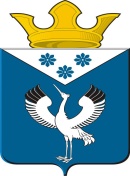 Российская ФедерацияСвердловская областьГлава муниципального образованияБаженовское сельское поселениеПОСТАНОВЛЕНИЕот 14.01.2020 г.                                  № 3 с.Баженовское О создании общественной комиссии по обеспечению реализации регионального проекта «Формирование комфортной городской среды» на территории  муниципального образования  Баженовское  сельское поселениеВ целях реализации регионального проекта «Формирование комфортной городской среды на территории Свердловской области», паспорт, которого утвержден протоколом заседания Совета при Губернаторе Свердловской области по приоритетным стратегическим проектам Свердловской области от 17.12.2018 №18, на основании Постановления Правительства Российской Федерации от 10 февраля 2017 года № 169 «Об утверждении правил предоставления и распределения субсидий из Федерального бюджета бюджетам субъектов Российской Федерации на поддержку государственных программ субъектов Российской Федерации и муниципальных программ формирования комфортной городской среды», руководствуясь Уставом МО Баженовское сельское поселение,ПОСТАНОВЛЯЮ:1. Создать общественную комиссию по обеспечению реализации регионального проекта «Формирование комфортной городской среды» на территории муниципального образования    Баженовское сельское поселение.2. Утвердить:1) Положение об общественной комиссии по обеспечению реализации регионального проекта «Формирование комфортной городской среды» на территории МО  Баженовское сельское поселение (прилагается);2) состав общественной комиссии по обеспечению реализации регионального проекта «Формирование комфортной городской среды» на территории муниципального образования    Баженовское сельское поселение  (прилагается).3. Признать утратившими силу следующие Постановления Главы муниципального образования Баженовское сельское поселение:- от 19.07.2017 №105 «О создании общественной комиссии по обеспечению реализации муниципальной программы «Формирование современной городской среды на территории  муниципального образования  Баженовское  сельское поселение                           на 2017-2022 годы»;           - от 30.08.2019 №105 «О внесении изменений в Постановление Главы МО Баженовское сельское поселение от 19.07.2017 №105 «О создании общественной комиссии по обеспечению реализации муниципальной программы «Формирование современной городской среды на территории  муниципального образования  Баженовское  сельское поселение  на 2017-2022 годы».4. Опубликовать данное постановление в периодическом издании «Вести Баженовского сельского поселения» и разместить на официальном сайте МО Баженовское сельское поселение.5. Контроль за выполнением настоящего постановления возложить на заместителя главы  администрации МО Баженовское сельское поселение  Спирина С.М.Глава муниципального образованияБаженовское сельское поселение                                           Л.Г.ГлухихУТВЕРЖДЕНОПостановлением главы МО Баженовское сельское поселение от 14.01.2020  №3 Положениеоб общественной комиссии по обеспечению реализации регионального проекта «Формирование комфортной городской среды» на территории муниципального образования  Баженовское сельское поселение	1. Настоящее Положение определяет порядок работы Общественной комиссии по обеспечению реализации регионального проекта «Формирование комфортной городской среды» на территории МО  Баженовское сельское поселение  (далее - комиссия).	2. В своей деятельности комиссия руководствуется Конституцией Российской Федерации, федеральными законами, указами Президента Российской Федерации, постановлениями Правительства Российской Федерации, иными нормативными правовыми актами Российской Федерации, законами и нормативными правовыми актами Свердловской области, Уставом МО Баженовское сельское поселение, иными муниципальными правовыми актами МО Баженовское сельское поселение и настоящим Положением.	3. Комиссия является постоянно действующим коллегиальным органом, созданным во исполнение Постановления Правительства Российской Федерации от 10 февраля 2017 года № 169 «Об утверждении правил предоставления и распределения субсидий из Федерального бюджета бюджетам субъектов Российской Федерации на поддержку государственных программ субъектов Российской Федерации и муниципальных программ формирования комфортной городской среды», в целях осуществления контроля и координации деятельности в рамках реализации регионального проекта «Формирование комфортной городской среды» на территории муниципального образования Баженовское сельское поселение (далее – Региональный проект).	4.В сфере своей компетенции Комиссия:4.1. рассматривает и оценивает заявки заинтересованных лиц о включении дворовой территорий в муниципальную программу «Формирование современной городской среды на территории муниципального образования Баженовское сельское поселение» (далее – муниципальная программа) на предмет соответствия установленным требованиям, в том числе к составу и оформлению представляемых в Комиссию документов, а также достоверности содержащихся в них сведений;4.2. рассматривает и оценивает заявки граждан и организаций о включении общественной территории в муниципальную программу на предмет соответствия заявки установленным требованиям;4.3. рассматривает и утверждает дизайн-проект дворовой территории, подлежащей благоустройству в рамках муниципальной программы;4.4. проводит оценку предложений заинтересованных лиц к проекту муниципальной программы, поступивших в ходе общественного обсуждения;4.5. контролирует и координирует реализацию муниципальной  программы.	5. Комиссия состоит из председателя Комиссии, его заместителя, секретаря Комиссии и членов Комиссии.	6. Состав Комиссии утверждается постановлением Главы муниципального образования Баженовское сельское поселение.7. Руководство деятельностью Комиссии осуществляет председатель комиссии. В случае его отсутствия обязанности председателя исполняет заместитель председателя Комиссии.8. Председатель Комиссии:8.1. обеспечивает выполнение полномочий и реализацию прав Комиссии, исполнение Комиссией возложенных обязанностей;8.2. руководит деятельностью Комиссии;8.3. организует и координирует работу Комиссии;8.4. осуществляет общий контроль за реализацией принятых Комиссией решений и предложений.	9. Секретарь Комиссии:9.1.  оповещает членов Комиссии о времени и месте проведения заседаний;9.2.  осуществляет делопроизводство в Комиссии;9.3.  ведет, оформляет протоколы заседаний Комиссии.	10. Заседания Комиссии проводятся по мере необходимости.	11. Заседание Комиссии считается правомочным, если на нем присутствует не менее половины ее членов.	12. Решение Комиссии принимается открытым голосованием простым большинством голосов от числа присутствующих членов Комиссии. Каждый член Комиссии обладает правом одного голоса. При равенстве голосов голос председательствующего на Комиссии является решающим.                 13. Решения Комиссии оформляются протоколом, подписываемым председательствующим на Комиссии и секретарем.                 14. Протокол Комиссии не позднее 2 рабочих дней после проведения заседания Комиссии размещается на официальном интернет-портале администрации муниципального образования  Баженовское сельское поселение.УТВЕРЖДЕНПостановлением главы МОБаженовское сельское поселениеот 14.01.2020  №3 Составобщественной комиссии по обеспечению реализации регионального проекта «Формирование комфортной городской среды» на территории муниципального образования  Баженовское сельское поселениеГлухих  Леонид Геннадьевич -Глава МО Баженовское сельское поселение, председатель общественной комиссии Спирин Сергей Максимович -Заместитель главы администрации МО Баженовское сельское поселение, заместитель председателя общественной комиссии Игнатенко Ангелина Валерьевна -  Ведущий специалист администрации МО Баженовское  сельское поселение, секретарь общественной комиссииЧлены общественной комиссии:Члены общественной комиссии:Киселева Любовь Витальевна -Заместитель главы администрации МО Баженовское сельское поселениеЛаптева Ольга Иувенальевна -Председатель Общественного совета ветеранов с. Городище (по согласованию)Суслова Вера Викторовна -Ведущий специалист администрации МО Баженовское сельское поселениеБелоногова Марина Геннадьевна -Депутат Думы МО Баженовское сельское поселение (по согласованию)Серков Александр Михайлович -Ведущий специалист по архитектуре и градостроительной деятельности МО Байкаловский муниципальный район (по согласованию)Пургина Надежда Ивановна - Председатель местной общественной организации Свердловской областной организации общероссийской общественной организации «Всероссийского общества инвалидов» Байкаловского района (по согласованию)Зырянов Сергей Александрович - Заместитель начальника полиции по охране общественного порядка  ММО МВД России «Байкаловский» (по согласованию)Глухих Родион Михайлович - Старший дознаватель отделения административной практики и дознания ОНД и ПР МО  г.Ирбит, Ирбитского МО, Байкаловского МР УНДиПР ГУ МЧС России по Свердловской области (по согласованию)